Checklist des Projets Sportifs Fédéraux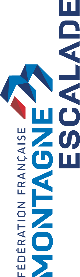 Ce document a pour but de récapituler les documents importants à avoir à chaque début de campagne des PSF. Attention, certains documents ne figurent pas dans cette liste. Ils sont mis à jour automatiquement (Statuts / liste des personnes dirigeantes). Si ces documents ne sont pas à jour, les modifications se font directement en préfecture (si modification => téléverser le récépissé sur LCA)N : AnnéeIl est à noter que le Contrat Club doit être signé et téléversé dans votre espace. Si ce document est manquant, rapprochez-vous au plus vite du service compétent : licence@ffme.fr .Contacts : psf@ffme.fr VILLETTE Pierre : p.villette@ffme.fr / NITUSGAU Jonathan : j.nitusgau@ffme.fr Documents obligatoiresDocuments obligatoiresDocuments obligatoiresRapport d’activité (PV d’AG)Issu de l’AG la plus récente de votre structure (N-1 de votre demande). Ce document doit être daté et signé.Compte de RésultatDocument de la précédente saison sportive. (Exemple : demande PSF sur 2022-2023 => Compte de résultat de 2022)RIBVérifier que le document est à jour / effectuer le changement si besoin.(Sur Le Compte Asso et sur l’Intranet)Budget PrévisionnelDe la saison sportive en cours.(Demande PSF sur 2022-2023 => BP de 2023)Projet AssociatifIl justifie la cohérence de vos projetsDocuments fortement recommandésDocuments fortement recommandésDocuments fortement recommandésBilan Financier / Rapport du commissaire aux comptesDocument produit le plus récemment. Cas particulierCas particulierCas particulierCompte rendu financierUniquement pour les structures ayant été subventionnées la saison sportive passée.(Demande sur la saison 2022-2023 => Compte rendu financier de 2021-2022)